ДНЮ СНЯТИЯ БЛОКАДЫ ЛЕНИНГРАДА ПОСВЯЩАЕТСЯ...27 января - особая дата в истории нашей страны. 79 лет назад 27 января 1944 года была полностью снята блокада Ленинграда. 
     24 января в группе старших девочек Д-2 прошло воспитательное занятие, посвященное  снятию блокады Ленинграда.  Под руководством воспитателя Якуба Анны Георгиевны обучающиеся подготовили материал для стенгазеты о трагической странице в истории Ленинграда – блокаде города фашистскими захватчиками, длившейся 900 дней и ночей. 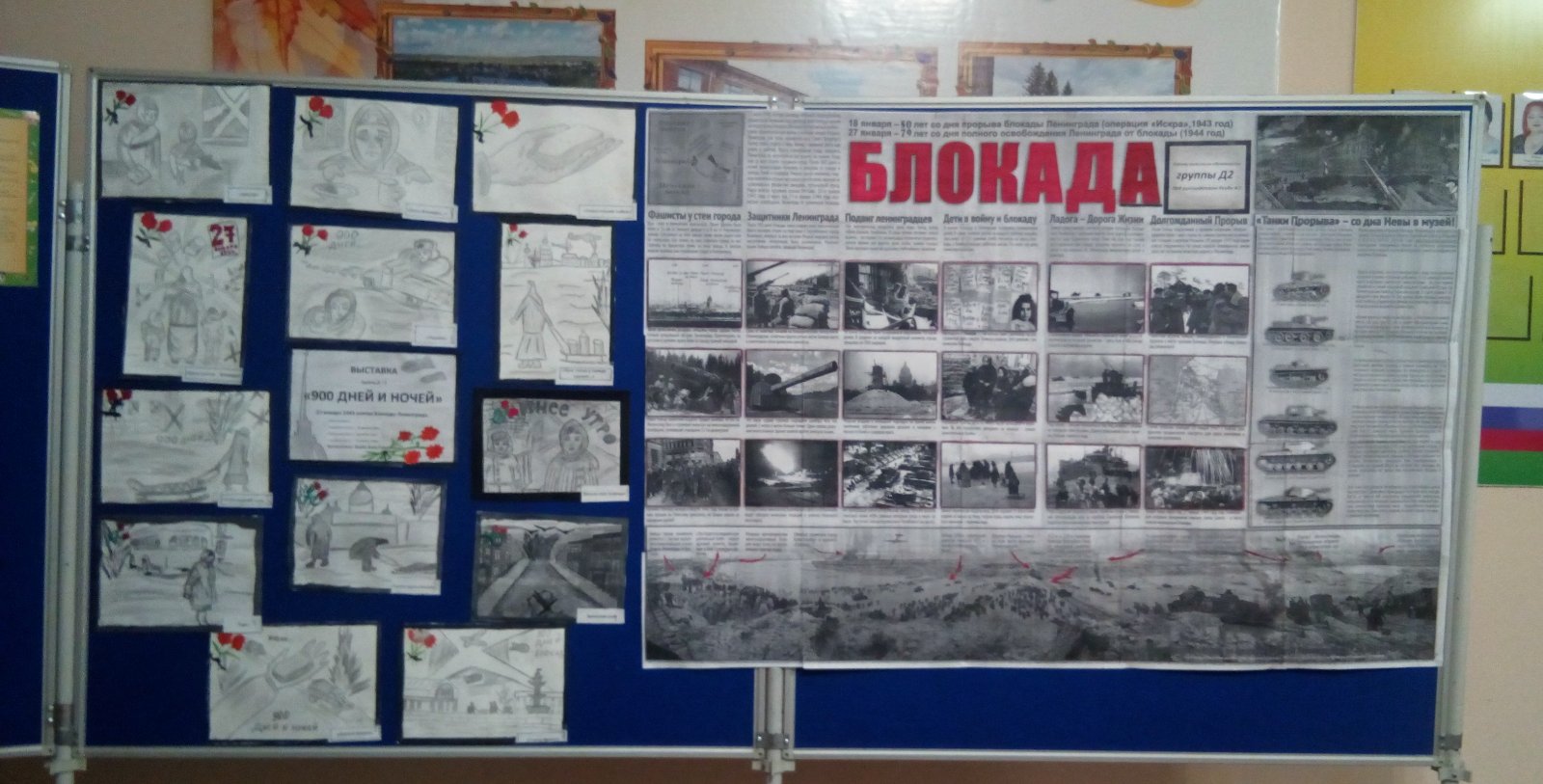    Девочки по очереди читали воспоминания жителей блокадного Ленинграда, дневник 11летней ленинградской девочки Тани Савичевой, рассказывали о единственной зимней транспортной магистрали, связывающий город с Большой землей, «Дорогой жизни», проложенной по льду Ладожского озера. Со слезами в глазах  и комом в горле девочки слушали  рассказ  «Новый год в Блокадном Ленинграде.   Затем всей группой  клеили и оформляли  стенгазету «Блокада» и  выставку рисунков  «900 дней и ночей». Все работы повесили на стенд в холле школы-интерната. В заключение занятия все почтили память погибших во время блокады Ленинграда, минутой молчания.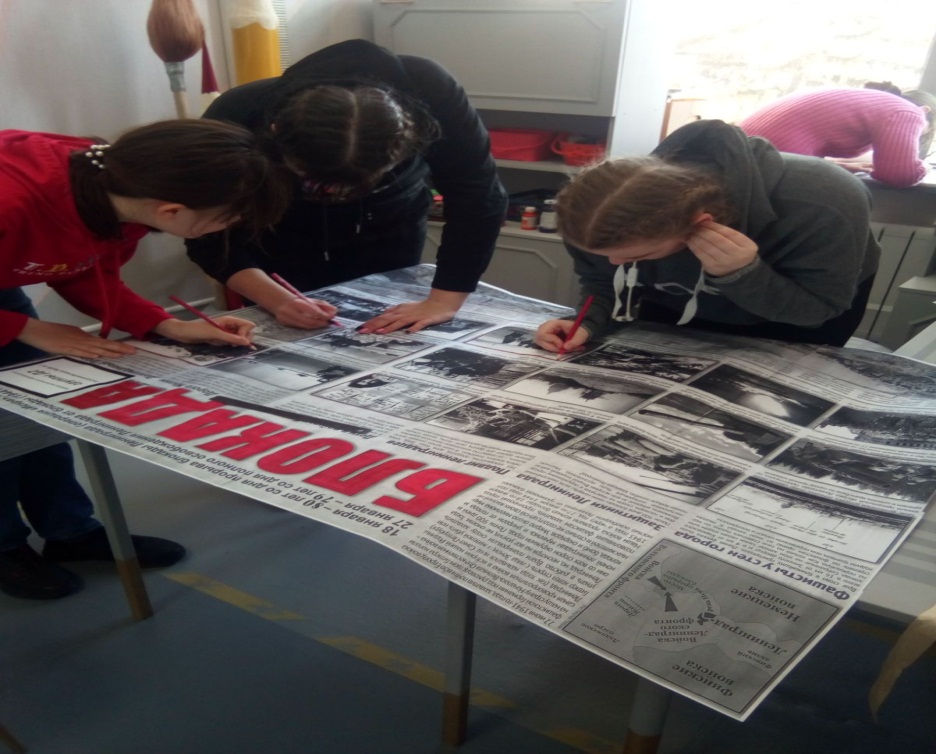 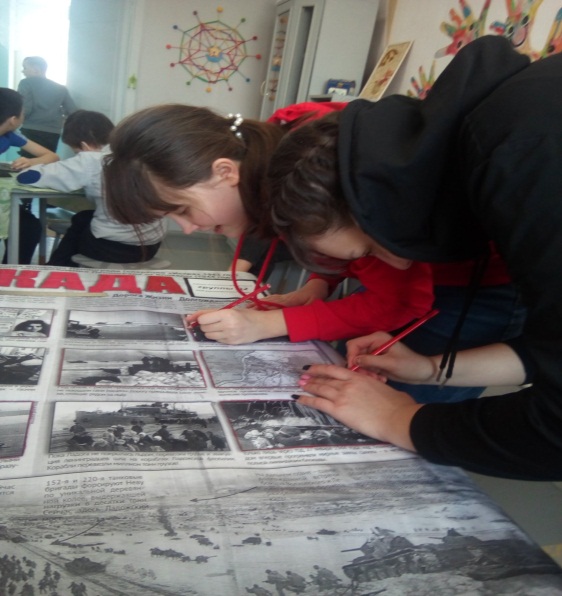 